П О С Т А Н О В Л Е Н И Е_________________                                                                                         №___________с. ЗавьяловоОб утверждении административного регламента предоставления Администрацией муниципального образования «Муниципальный округ Завьяловский район Удмуртской Республики» муниципальной услуги «Предоставление разрешения на осуществление земляных работ»В целях реализации административной реформы, в соответствии с Федеральным законом от 27.07.2010 № 210-ФЗ «Об организации предоставления государственных и муниципальных услуг», постановлением Администрации муниципального образования «Муниципальный округ Завьяловский район Удмуртской Республики» от 07.02.2022 № 176 «Об утверждении перечней муниципальных услуг, предоставляемых Администрацией муниципального образования «Муниципальный округ Завьяловский район Удмуртской Республики», постановлением Администрации муниципального образования «Муниципальный округ Завьяловский район Удмуртской Республики» от 06.04.2022№ 586 «Об утверждении Порядка разработки и утверждения административных регламентов предоставления муниципальных услуг в муниципальном образовании «Муниципальный округ Завьяловский район Удмуртской Республики», руководствуясь Уставом муниципального образования «Муниципальный округ Завьяловский район Удмуртской Республики»,ПОСТАНОВЛЯЮ:1. Утвердить административный регламент предоставления Администрацией муниципального образования «Муниципальный округ Завьяловский район Удмуртской Республики» муниципальной услуги «Предоставление разрешения на осуществление земляных работ» (прилагается).2. Признать утратившими силу:пункт 1 постановления Администрации муниципального образования «Завьяловский район» от 23.12.2016 № 3858 «Об утверждении административного регламента предоставления Администрацией муниципального образования «Завьяловский район» муниципальной услуги «Выдача разрешений на производство земляных работ»;абзац 18 приложения 1 к постановлению Администрации муниципального образования «Завьяловский район» от 17.07.2018 № 1271 «О внесении изменений в административные регламенты предоставления муниципальных услуг на территории муниципального образования «Завьяловский район»;абзац 19 приложения 1 к постановлению Администрации муниципального образования «Завьяловский район» от 31.01.2020 № 86 «О внесении изменений в административные регламенты предоставления муниципальных услуг на территории муниципального образования «Завьяловский район»;постановление Администрации муниципального образования «Завьяловский район» от 28.08.2020 № 1233 «О внесении изменений в постановление Администрации муниципального образования «Завьяловский район» от 23.12.2016 № 3858.3. Осуществить официальное опубликование настоящего постановления в газете «Пригородные вести», в сетевом издании - сайте муниципального образования завправо.рф, а также разместить на официальном сайте муниципального образования в сети «Интернет».Глава муниципального образования                             К.Н. РусиновУТВЕРЖДЕН постановлением Администрации муниципального образования «Муниципальный округ Завьяловский район Удмуртской Республики»от _______________ № ________ АДМИНИСТРАТИВНЫЙ РЕГЛАМЕНТпредоставления Администрацией муниципального образования «Муниципальной услуги Завьяловский район Удмуртской Республики» муниципальной услуги «Предоставление разрешения на осуществление земляных работ» с. Завьялово2024 г.СОДЕРЖАНИЕ1. Общие положения1.1. Предмет регулирования регламентаНастоящий административный регламент предоставления Администрацией муниципального образования «Муниципальный округ Завьяловский район Удмуртской Республики» муниципальной услуги «Предоставление разрешения на осуществление земляных работ» (далее – Регламент)  разработан в целях повышения качества и доступности предоставления муниципальной услуги, определяет стандарт, сроки и последовательность действий (административных процедур) Администрации муниципального образования  «Муниципальный округ Завьяловский район Удмуртской Республики» (далее – Администрация), осуществляемых по запросу заявителей в пределах установленных нормативными правовыми актами Российской Федерации и Удмуртской Республики полномочий, в соответствии с требованиями Федерального закона от 27.07.2010 № 210-ФЗ «Об организации предоставления государственных и муниципальных услуг» (далее – Федеральный закон) при предоставлении указанной муниципальной услуги.Регламент также устанавливает порядок взаимодействия структурных подразделений Администрации, их должностных лиц и (или) работников, Многофункционального центра предоставления государственных и муниципальных услуг Завьяловского района филиала «Завьяловский» автономного учреждения «Многофункциональный центр предоставления государственных и муниципальных услуг Удмуртской Республики» (далее – многофункциональный центр) между собой и с заявителями при предоставлении муниципальной услуги «Предоставление разрешения на осуществление земляных работ» (далее – муниципальная услуга).Варианты предоставления муниципальной услуги:- предоставление разрешения на осуществление земляных работ;- мотивированный отказ в предоставлении разрешения на осуществление земляных работ.1.2. Описание заявителейЗаявителями на получение муниципальной услуги являются физические и юридические лица (далее – заявители).Интересы заявителей, указанных в настоящем пункте, могут представлять лица, обладающие соответствующими полномочиями (далее – представитель).1.3. Порядок информирования о предоставлении муниципальной услуги1.3.1. Информирование о порядке предоставления муниципальной услуги осуществляется:1) непосредственно при личном приеме заявителя в управлении архитектуры Администрации (далее - Управление) или многофункциональном центре;2) по телефону Управлением или многофункциональным центром;3) письменно, в том числе посредством электронной почты, факсимильной связи;4) посредством размещения в открытой и доступной форме информации:в федеральной государственной информационной системе «Единый портал государственных и муниципальных услуг (функций)» (https://www.gosuslugi.ru/)                      (далее – ЕПГУ);на региональном портале государственных и муниципальных услуг (функций), являющегося государственной информационной системой субъекта Российской Федерации (далее – РПГУ);на официальном сайте Администрации;5) посредством размещения информации на информационных стендах Управления или многофункционального центра. 1.3.2. Информирование осуществляется по вопросам, касающимся:способов подачи заявления о предоставлении муниципальной услуги;адресов Администрации, Управления и многофункциональных центров, обращение в которые необходимо для предоставления муниципальной услуги;справочной информации о работе Администрации, Управления;документов, необходимых для предоставления муниципальной услуги;порядка и сроков предоставления муниципальной услуги;порядка получения сведений о ходе рассмотрения заявления о предоставлении муниципальной услуги и о результатах предоставления муниципальной услуги;порядка досудебного (внесудебного) обжалования действий (бездействия) должностных лиц, и принимаемых ими решений при предоставлении муниципальной услуги.Получение информации по вопросам предоставления муниципальной услуги осуществляется бесплатно. 1.3.3. При устном обращении заявителя (лично или по телефону) должностное лицо Администрации или Управления, работник многофункционального центра, осуществляющий консультирование, подробно и в вежливой (корректной) форме информирует обратившихся по интересующим вопросам.Ответ на телефонный звонок должен начинаться с информации о наименовании органа, в который позвонил заявитель, фамилии, имени, отчества (последнее – при наличии) и должности специалиста, принявшего телефонный звонок.Если должностное лицо Администрации или Управления  не может самостоятельно дать ответ, телефонный звонок должен быть переадресован (переведен) на другое должностное лицо или же обратившемуся лицу должен быть сообщен телефонный номер, по которому можно будет получить необходимую информацию.Если подготовка ответа требует продолжительного времени, он предлагает заявителю один из следующих вариантов дальнейших действий:изложить обращение в письменной форме; назначить другое время для консультаций.Должностное лицо Администрации или Управления не вправе осуществлять информирование, выходящее за рамки стандартных процедур и условий предоставления муниципальной услуги, и влияющее прямо или косвенно на принимаемое решение.Продолжительность информирования по телефону не должна превышать 10 минут.Информирование осуществляется в соответствии с графиком приема граждан.1.3.4. По письменному обращению должностное лицо Администрации или Управления, ответственное за предоставление муниципальной услуги, подробно в письменной форме разъясняет гражданину сведения по вопросам, указанным в пункте 1.3.2. настоящего Регламента в порядке, установленном Федеральным законом от 02.05.2006 № 59-ФЗ «О порядке рассмотрения обращений граждан Российской Федерации». 1.3.5. На ЕПГУ размещаются сведения, предусмотренные Положением о федеральной государственной информационной системе «Федеральный реестр государственных и муниципальных услуг (функций)», утвержденным постановлением Правительства Российской Федерации от 24.10.2011 № 861.Доступ к информации о сроках и порядке предоставления муниципальной услуги осуществляется без выполнения заявителем каких-либо требований, в том числе без использования программного обеспечения, установка которого на технические средства заявителя требует заключения лицензионного  или  иного  соглашения  с  правообладателем Программного обеспечения, предусматривающего взимание платы, регистрацию или авторизацию заявителя, или предоставление им персональных данных.1.3.6. На официальном сайте Администрации, на стендах в местах предоставления муниципальной услуги и в многофункциональном центре размещается следующая справочная информация:о месте нахождения и графике работы Администрации или Управления, ответственного за предоставление муниципальной услуги, а также многофункциональных центров;справочные телефоны Управления, ответственного за предоставление муниципальной услуги, в том числе номер телефона-автоинформатора (при наличии);адрес официального сайта, а также электронной почты и (или) формы обратной связи Администрации, Управления в сети «Интернет».1.3.7. В залах ожидания Администрации, Управления размещаются нормативные правовые акты, регулирующие порядок предоставления муниципальной услуги, в том числе Регламент, которые по требованию заявителя предоставляются ему для ознакомления.1.3.8. Размещение информации о порядке предоставления муниципальной услуги на информационных стендах в помещении многофункционального центра осуществляется в соответствии с соглашением, заключенным между многофункциональным центром и Администрацией с учетом требований к информированию, установленных Регламентом.1.3.9. Информация о ходе рассмотрения заявления о предоставлении государственной (муниципальной) услуги и о результатах предоставления государственной (муниципальной) услуги может быть получена заявителем (его представителем) в личном кабинете на ЕПГУ, РПГУ, а также в Управлении при обращении заявителя лично, по телефону или посредством электронной почты. 2. Стандарт предоставления муниципальной услуги2.1. Наименование муниципальной услуги, краткое наименование муниципальной услугиНаименование муниципальной услуги - «Предоставление разрешения на осуществление земляных работ».Краткое наименование муниципальной услуги - «Предоставление разрешения на земляные работы».          2.2. Наименование структурного подразделения Администрации непосредственно предоставляющего муниципальную услугуСтруктурным подразделением, ответственным за предоставление муниципальной услуги, является Управление.При предоставлении муниципальной услуги осуществляется взаимодействие Управления, многофункционального центра и Администрации.Органы, предоставляющие государственные услуги, и органы, предоставляющие муниципальные услуги, не вправе требовать от заявителя осуществления действий, в том числе согласований, необходимых для получения государственных и муниципальных услуг и связанных с обращением в иные государственные органы, органы местного самоуправления, организации, за исключением получения услуг и получения документов и информации, предоставляемых в результате предоставления таких услуг, включенных в перечни, указанные в части 1 статьи 9 Федерального закона.2.3. Результат предоставления муниципальной услугиРезультатом предоставления муниципальной услуги является:- предоставление разрешения на осуществление земляных работ на бумажном носителе;- мотивированный отказ в предоставлении разрешения на осуществление земляных работ.Получение заявителем результата предоставления муниципальной услуги осуществляется через многофункциональный центр, Управление либо почтовым отправлением с заказным уведомлением, а также через ЕПГУ, РПГУ.Срок хранения не востребованных заявителем документов в Управлении - постоянно.2.4. Срок предоставления муниципальной услуги, срок выдачи (направления) документов, являющихся результатом предоставления муниципальной услугиМуниципальная услуга предоставляется в течение тридцати календарных дней после поступления заявления в многофункциональный центр или Администрацию, осуществляющий регистрацию разрешения на осуществление земляных работ.Документы, являющиеся результатом предоставления муниципальной услуги, выдаются (направляются) заявителю не позднее дня, следующего за днем их поступления в Администрацию или в многофункциональный центр.Если окончание срока рассмотрения заявления приходится на нерабочий день, то днем окончания этого срока считается следующий за ним рабочий день. В случае поступления заявления через многофункциональный центр, срок предоставления муниципальной услуги исчисляется со дня передачи многофункциональным центром такого обращения в Управление.2.5. Правовые основания для предоставления муниципальной услугиНормативными правовыми актами, регулирующими отношения, возникающие в связи с предоставлением муниципальной услуги, являются:- Федеральный закон от 30.11.1994 № 51-ФЗ «Гражданский кодекс Российской Федерации (часть первая)»;- Федеральный закон от 26.01.1996 № 14-ФЗ «Гражданский кодекс Российской Федерации (часть вторая)»;- Федеральный закон от 25.10.2001 № 136-ФЗ «Земельный кодекс Российской Федерации»;- Федеральный закон от 06.10.2003 № 131-ФЗ «Об общих принципах организации местного самоуправления в Российской Федерации»;- Федеральный закон от 29.12.2004 № 190-ФЗ «Градостроительный кодекс Российской Федерации»;- Федеральный закон от 29.12.2004 № 191-ФЗ «О введении в действие Градостроительного кодекса Российской Федерации»;- Федеральный закон от 02.05.2006 № 59-ФЗ «О порядке рассмотрения обращений граждан Российской Федерации»;- Федеральный закон от 29.12.2004 № 188-ФЗ «Жилищный кодекс Российской Федерации»;- Федеральный закон от 27.07.2010 № 210-ФЗ «Об организации предоставления государственных и муниципальных услуг»;- постановление Правительства Российской Федерации от 22.12.2012 № 1376                    «Об утверждении Правил организации деятельности многофункциональных центров предоставления государственных и муниципальных услуг»;- постановление Правительства Российской Федерации от 24.10.2011 № 861                      «О федеральных государственных информационных системах, обеспечивающих предоставление в электронной форме государственных и муниципальных услуг (осуществление функций)»;- Закон Удмуртской Республики от 14.12.2006 № 59-РЗ «Об информатизации в Удмуртской Республике»;- Закон Удмуртской Республики от 06.03.2014 № 3-РЗ «О градостроительной деятельности в Удмуртской Республике»;- Устав муниципального образования «Муниципальный округ Завьяловский район Удмуртской Республики», принятый решением Совета депутатов муниципального образования «Муниципальный округ Завьяловский район Удмуртской Республики»                    от 10.11.2021 № 57;- решение Совета депутатов муниципального образования «Муниципальный округ Завьяловский район Удмуртской Республики» от 02.09.2022 № 359 «Об утверждении Порядка выдачи и закрытия разрешений на проведение земляных работ на территории муниципального образования «Муниципальный округ Завьяловский район Удмуртской Республики»;- настоящий Регламент.2.6. Исчерпывающий перечень документов и сведений, необходимых в соответствии с нормативными правовыми актами для предоставления муниципальной услуги и услуг, которые являются необходимыми и обязательными для предоставления муниципальной услуги, подлежащих представлению заявителем, способы их получения заявителем, порядок их предоставления2.6.1. Документами, необходимыми для получения муниципальной услуги, являются:1) при проведении инженерных изысканий: - заявление установленной формы (приложение № 1 к Регламенту); - программа выполнения изысканий; - инженерно-топографический план с указанием места земляных работ;- копия лицензии или свидетельство о допуске на производство работ - в случаях, предусмотренных законодательством Российской Федерации; 2) при проведении земляных работ по ликвидации аварий: - заявление установленной формы (приложение № 1 к Регламенту); - документ от отдела единой дежурной диспетчерской службы муниципального казенного учреждения «Завьяловский центр обеспечения безопасности», подтверждающий факт произошедшей аварии; - ситуационный план с указанием места земляных работ; - копия лицензии или свидетельство о допуске на производство работ - в случаях, предусмотренных законодательством Российской Федерации; 3) при работах, требующих изменения существующей планировочной отметки земной поверхности (в том числе при вскрытии поверхностного слоя земли) на величину более 0,3 метра (раскопка, бурение, выравнивание, планировка, отсыпка, демонтаж): - заявление установленной формы (приложение № 1 к Регламенту); - инженерно-топографический план с указанием места земляных работ; - копия лицензии или свидетельство о допуске на производство работ - в случаях, предусмотренных законодательством Российской Федерации; - разрешение на использование земель или земельного участка, находящихся в государственной или муниципальной собственности; - правоустанавливающие документы на объект капитального строительства, в случае проведения земляных работ по демонтажу (сносу) такого объекта; - проект организации работ по сносу в случаях, предусмотренных статьей 55.30 Градостроительного кодекса Российской Федерации;4) при строительстве (реконструкции) объектов, не требующих получения разрешения на строительство, капитальном ремонте: - заявление установленной формы (приложение № 1 к Регламенту); - оригинал проектной документации или ее копия, заверенная лицом, осуществившим подготовку такой документации (проектная документация должна быть согласована в соответствии с пунктом 2.5.1 Порядка выдачи и закрытия разрешений на проведение земляных работ на территории муниципального образования «Муниципальный округ Завьяловский район Удмуртской Республики (далее – Порядок)); - правоустанавливающие документы на объект капитального строительства - в случае проведения капитального ремонта или реконструкции такого объекта; - копия свидетельства о допуске при проведении работ по строительству и по подготовке проектной документации в случаях, предусмотренных законодательством Российской Федерации; 5) при проведении работ по благоустройству: - заявление установленной формы (приложение № 1 к Регламенту); - оригинал проекта благоустройства или его копия, заверенная лицом, осуществившим подготовку такого проекта; 6) при невыполнении работ в установленные Разрешением на земляные работы ( далее – Разрешение) сроки юридические или физические лица обязаны продлить срок его действия, подав заявление на продление Разрешения (приложение № 2 к Регламенту) в многофункциональный центр или Администрацию не менее чем за 3 рабочих дня до окончания срока проведения земляных работ, указанного в Разрешении;7) к заявлению о закрытии Разрешения должны быть приложены следующие документы:- заявление установленной формы (приложение № 3 к Регламенту); - разрешение на земляные работы;- уведомление от лица, получившего Разрешение о том, что указанные в Разрешении работы не были начаты на момент подачи заявления о закрытии Разрешения (в случае, если земляные работы, указанные в Разрешении, не проводились);- каталог геодезических координат в системе МСК-18 (зона 2) построенного (реконструированного), в ходе проведения земляных работ, объекта и его охранной зоны (при наличии);- документ, подтверждающий восстановление благоустройства, в том числе, восстановление дорожного покрытия, восстановление озеленения и планировки территории в месте проведения земляных работ, выданный территориальным органом Администрации, на территории которого были проведены земляные работы;- гарантийные обязательства лица, получившего Разрешение, сроком на два года об устранении за свой счет возможных последствий производства земляных работ, в том числе в виде просадки, деформации и иных нарушений грунта (гарантия заключается в обязанности лица, получившего Разрешение, безвозмездно восстановить выявленные дефекты и недостатки, возникшие в гарантийные сроки).2.6.2. К заявлению заявителя – физического лица должно прилагаться письменное согласие на обработку своих персональных данных. При этом согласие может быть получено и предоставлено как в форме документа на бумажном носителе, так и в форме электронного документа (приложение № 4 к Регламенту) 2.6.3. Копии документов предоставляются с одновременным приложением оригиналов таких документов. Копия документа после проверки ее соответствия оригиналу заверяется лицом, принимающим документы, оригинал документа возвращается заявителю. В случае почтового отправления документов предоставляются подлинники.2.6.4. Заявитель вправе предоставить документы для получения муниципальной услуги: - лично – по месту нахождения многофункционального центра либо Администрации;-почтовым отправлением в адрес многофункционального центра либо Администрации;- по электронным каналам связи через ЕПГУ, РПГУ.2.7. Исчерпывающий перечень документов, необходимых в соответствии с нормативными правовыми актами для предоставления муниципальной услуги,   которые находятся в распоряжении структурных подразделений Администрации, участвующих в предоставлении муниципальных услуг, и которые заявитель вправе предоставить, а также способы их получения заявителем, в том числе в электронной форме, порядок их предоставления2.7.1. Для предоставления муниципальной услуги не требуется предоставления, каких-либо иных документов, кроме указанных в пункте 2.6.1. Регламента.2.7.2. Запрещается требовать от заявителя:- предоставления документов и информации или осуществления действий, предоставление или осуществление которых не предусмотрено нормативными правовыми актами, регулирующими отношения, возникающие в связи с предоставлением муниципальной услуги;- предоставления документов и информации, которые в соответствии с нормативными правовыми актами Российской Федерации и Удмуртской Республики, муниципальными правовыми актами Администрации находятся в распоряжении Администрации, государственных органов, иных органов местного самоуправления и (или) подведомственных государственным органам и органам местного самоуправления организаций, участвующих в предоставлении муниципальных услуг, за исключением документов, указанных в части 6 статьи 7 Федерального закона;- предоставления документов и информации, отсутствие и (или) недостоверность которых не указывались при первоначальном отказе в приеме документов, необходимых для предоставления муниципальной услуги, либо в предоставлении муниципальной услуги, за исключением следующих случаев: изменение требований нормативных правовых актов, касающихся предоставления муниципальной услуги, после первоначальной подачи заявления о предоставлении муниципальной услуги; наличие ошибок в заявлении о предоставлении муниципальной услуги и документах, поданных заявителем после первоначального отказа в приеме документов, необходимых для предоставления муниципальной услуги, либо в предоставлении муниципальной услуги и не включенных в предоставленный ранее комплект документов; истечение срока действия документов или изменение информации после первоначального отказа в приеме документов, необходимых для предоставления муниципальной услуги, либо в предоставлении муниципальной услуги; выявление документально подтвержденного факта (признаков) ошибочного или противоправного действия (бездействия) должностного лица органа местного самоуправления, предоставляющего муниципальной услугу, муниципального служащего, работника многофункционального центра, работника организации, предусмотренной частью 1.1 статьи 16 Федерального закона, при первоначальном отказе в приеме документов, необходимых для предоставления муниципальной услуги, либо в предоставлении муниципальной услуги, о чем в письменном виде за подписью руководителя органа местного самоуправления, предоставляющего муниципальную услугу, руководителя многофункционального центра при первоначальном отказе в приеме документов, необходимых для предоставления муниципальной услуги, либо руководителя организации, предусмотренной частью 1.1 статьи 16 Федерального закона, уведомляется заявитель, а также приносятся извинения за доставленные неудобства.2.8. Указание на запрет требовать от заявителяОрган, предоставляющий муниципальную услугу, не вправе требовать от заявителя:- предоставления документов и информации или осуществления действий, предоставление или осуществление которых не предусмотрено нормативными правовыми актами, регулирующими отношения, возникающие в связи с предоставлением муниципальной услуги;- предоставления документов и информации, которые в соответствии с нормативно-правовыми актами Российской Федерации, Удмуртской Республики и муниципальными правовыми актами находятся в распоряжении органа, предоставляющего муниципальную услугу, за исключением перечня документов, предусмотренных пунктом 2.6.1. Регламента;- предоставления документов и информации, отсутствие и (или) недостоверность которых не указывались при первоначальном отказе в приеме документов, необходимых для предоставления муниципальной услуги, либо в предоставлении муниципальной услуги, за исключением следующих случаев:а) изменение требований нормативных правовых актов, касающихся предоставления муниципальной услуги, после первоначальной подачи заявления о предоставлении муниципальной услуги;	б) наличие ошибок в заявлении о предоставлении муниципальной услуги и документах, поданных заявителем после первоначального отказа в приеме документов, необходимых для предоставления муниципальной услуги, либо в предоставлении муниципальной услуги и не включенных в предоставленный ранее комплект документов;в) истечение срока действия документов или изменение информации после первоначального отказа в приеме документов, необходимых для предоставления муниципальной услуги, либо в предоставлении муниципальной услуги;г) выявление документально подтвержденного факта (признаков) ошибочного или противоправного действия (бездействия) должностного лица органа местного самоуправления, предоставляющего муниципальную услугу, муниципального служащего, работника многофункционального центра, при первоначальном отказе в приеме документов, необходимых для предоставления муниципальной услуги, либо в предоставлении муниципальной услуги, о чем в письменном виде за подписью руководителя Администрации, руководителя многофункционального центра при первоначальном отказе в приеме документов, необходимых для предоставления муниципальной услуги, уведомляется заявитель, а также приносятся извинения за доставленные неудобства;- предоставления на бумажном носителе документов и информации, электронные образы которых ранее были заверены в соответствии с пунктом 7.2 части 1 статьи 16 Федерального закона, за исключением случаев, если нанесение отметок на такие документы, либо их изъятие является необходимым условием предоставления муниципальной услуги и иных случаев, установленных федеральными законами.2.9. Исчерпывающий перечень оснований для отказа в приеме документов, необходимых для предоставления муниципальной услугиОснования для отказа в приеме документов действующим законодательством не предусмотрены.2.10. Исчерпывающий перечень оснований для приостановления или отказа в предоставлении муниципальной услуги2.10.1. Основанием для приостановления предоставления муниципальной услуги может являться личное обращение заявителя.2.10.2. Перечень оснований для отказа в предоставлении муниципальной услуги:1) к заявлению не приложены документы, указанные в пункте 2.6.1. настоящего Регламента;2) из предоставленных документов следует, что для производства земляных работ требуется получение разрешения на строительство в соответствии с Градостроительным кодексом Российской Федерации;3) из предоставленных документов следует, что проведение земляных работ противоречит требованиям действующего законодательства, угрожает жизни и здоровью граждан, противоречит требованиям технических регламентов;4)  проектная документация, подготовленная для проведения земляных работ, необходимых для строительства (реконструкции), капитального ремонта объекта капитального строительства, не соответствует требованиям, установленным пунктом 2.5.1. Порядка;5) проект благоустройства, подготовленный для проведения земляных работ, необходимых для осуществления благоустройства территории, не соответствует требованиям, установленным пунктом 2.5.2. Порядка;6) с заявлением обратилось ненадлежащее лицо (лицо, которое не является заявителем в соответствии с пунктом 1.2. настоящего Регламента);7) в заявлении не указаны (не поддаются прочтению) фамилия гражданина, направившего заявление, и почтовый адрес, по которому должен быть направлен ответ заявителю (отказ в предоставлении муниципальной услуги в связи с тем, что в заявлении не указан (не поддается прочтению) почтовый адрес, по которому должен быть направлен ответ, возможен только в случае, если в заявлении отсутствует просьба о направлении заявителю результата муниципальной услуги на электронный адрес, указанный в заявлении);8) заявитель подал заявление об отказе от предоставления муниципальной услуги.2.11. Перечень услуг, которые являются необходимыми и обязательными для предоставления муниципальной услугиДля предоставления муниципальной услуги необходимо оказание следующих услуг:  - изготовление программы выполнения изысканий – при проведении инженерных изысканий, в случаях, предусмотренных законодательством Российской Федерации;- изготовление проектной документации;- разрешение на размещение объекта без предоставления земельного участка и установления сервитута, выданное органом государственной власти или органом местного самоуправления, уполномоченным на предоставление земельных участков, находящихся в государственной или муниципальной собственности – при строительстве или реконструкции объектов, установленных частью 2 статьи 23 Закона Удмуртской Республики от 06.03.2014 № 3-РЗ «О градостроительной деятельности в Удмуртской Республике»:-при работах, требующих изменения существующей планировочной отметки земной поверхности  на величину более 0,3 метра (в случае отсыпки);-при строительстве (реконструкции) объектов, не требующих получения разрешения на строительство, капитальном ремонте;- при проведении работ по благоустройству.2.12. Порядок, размер и основания взимания государственной пошлины или иной платы, взимаемой за предоставление муниципальной услугиМуниципальная услуга предоставляется бесплатно.2.13. Порядок, размер и основания взимания платы за предоставление услуг, которые являются необходимыми и обязательными для предоставления муниципальной услугиЗа выдачу документов, предусмотренных пунктом 2.11. Регламента, взимается плата, размер которой устанавливается организациями, оказывающими данные виды услуг.2.14. Максимальный срок ожидания в очереди при подаче запроса о предоставлении муниципальной услуги, услуги, предоставляемой организацией, участвующей в предоставлении муниципальной услуги, и при получении результата предоставления муниципальной услугиВремя ожидания в очереди при подаче документов на предоставление муниципальной услуги не должно превышать 15 минут, при получении результатов ее предоставления – 15 минут.2.15. Срок и порядок регистрации запроса заявителя о предоставлении муниципальной услуги и услуги, предоставляемой организацией, участвующей в предоставлении муниципальной услуги, в том числе в электронной формеСрок регистрации запроса заявителя о предоставлении муниципальной услуги –          15 минут с момента обращения заявителя (при личном обращении), один день со дня поступления письменной корреспонденции (почтой), один день со дня поступления запроса через электронные каналы связи.В случае представления заявления о выдаче разрешения на осуществление земляных работ в электронной форме вне рабочего времени либо в выходной, нерабочий праздничный день, днем получения заявления о выдаче разрешения на осуществление земляных работ считается первый рабочий день, следующий за днем представления заявителем указанного заявления.2.16. Требования к помещениям, в которых предоставляютсямуниципальные услуги, услуги, предоставляемые организацией, участвующей в предоставлении муниципальной услуги, к месту ожидания и приемов заявителя, размещению и оформлению визуальной, текстовой и мультимедийной информации о порядке предоставления таких услуг, в том числе к обеспечению доступности для инвалидов указанных объектов2.16.1. Для заявителей должно быть обеспечено удобство с точки зрения пешеходной доступности от остановок общественного транспорта до здания Администрации, Управления и многофункционального центра (не более 5 минут пешком).2.16.2. На территории, прилегающей к Администрации, Управлению и многофункциональному центру, должны быть оборудованы бесплатные места для парковки не менее пяти автотранспортных средств, в том числе не менее двух – для транспортных средств инвалидов.2.16.3. Вход в здание (помещение) и выход из него должны быть оборудованы информационной табличкой (вывеской), содержащей информацию о наименовании, адресе, графике работы, пандусом и расширенным проходом, позволяющим обеспечить беспрепятственный доступ гражданам, в том числе инвалидам, использующим кресла-коляски.2.16.4. Для удобства граждан помещения для непосредственного взаимодействия должностных лиц и граждан должны размещаться на нижних этажах здания.2.16.5. Здания и помещения многофункционального центра также должны соответствовать требованиям, указанным в Правилах организации деятельности многофункциональных центров, утвержденных постановлением Правительства Российской Федерации от 22.12.2012 № 1376.2.16.6. Помещения для приема заявителей и ожидания приема оборудуются:- противопожарной системой и средствами пожаротушения;- системой оповещения о возникновении чрезвычайной ситуации;- системой кондиционирования воздуха (при необходимости).В здании многофункционального центра предусматривается наличие бесплатного туалета.2.16.7. Прием граждан должен осуществляться в специально выделенных для этих целей помещениях, которые включают: места для ожидания, места для заполнения запросов (заявлений) о предоставлении муниципальной услуги, места приема граждан.2.16.8. Места для ожидания должны соответствовать комфортным условиям для граждан, в том числе инвалидов, использующих кресла-коляски, и оптимальным условиям работы должностных лиц.Места для ожидания должны быть обеспечены стульями. Количество мест ожидания определяется исходя из фактической нагрузки и возможностей для их размещения в здании, но не может составлять менее пяти мест.В местах для ожидания на видном месте должны быть расположены схемы размещения средств пожаротушения и путей эвакуации посетителей и должностных лиц.2.16.9. Места для заполнения запросов (заявлений) о предоставлении муниципальной услуги, предназначенные для ознакомления граждан с информационными материалами, должны быть оборудованы:- визуальной, текстовой информацией, размещаемой на информационных стендах, обновляемой по мере изменения законодательных и иных нормативных правовых актов, регулирующих предоставление муниципальной услуги, справочных сведений;- стульями, столами (стойками), бланками заявлений и письменными принадлежностями.2.16.10. Информационные стенды должны быть максимально заметны, хорошо просматриваемы и функциональны. Они должны оборудоваться карманами формата А4, в которых размещаются информационные листки, образцы заполнения форм бланков, типовые формы документов.Тексты материалов печатаются удобным для чтения шрифтом, без исправлений, наиболее важные места выделяются полужирным начертанием либо подчеркиваются.2.16.11. Информационные стенды, а также столы (стойки) для оформления документов должны быть размещены в местах, обеспечивающих свободный доступ к ним граждан, в том числе инвалидов, использующих кресла-коляски.2.16.12. Кабинет приема заявителей должен быть оборудован информационными табличками (вывесками) с указанием:- номера кабинета;- фамилии, имени, отчества и должности специалиста, осуществляющего прием и (или) выдачу документов, консультирование по вопросам предоставления муниципальной услуги;- графика приема заявителей, в том числе с указанием времени обеденного и технологического перерывов.Рабочие места должностных лиц, осуществляющих работу с заявителями, оснащаются компьютерами и оргтехникой, информационной базой данных.Для заявителей предусматривается наличие мест для сидения и столов (стоек) для оформления документов. При необходимости сотрудник многофункционального центра, осуществляющий прием и выдачу документов, обеспечивает заявителя бумагой, формами (бланками) документов, необходимых для получения муниципальной услуги, а также канцелярскими принадлежностями.2.16.13. В целях соблюдения прав инвалидов на беспрепятственный доступ к объектам социальной инфраструктуры орган, предоставляющий муниципальную услугу, при предоставлении муниципальной услуги обеспечивает инвалидам (включая инвалидов, использующих кресла-коляски и собак-проводников):- сопровождение инвалидов, имеющих стойкие расстройства функции зрения и самостоятельного передвижения, и оказания им помощи в органе, предоставляющем муниципальную услугу;- надлежащее размещение оборудования и носителей информации, необходимых для обеспечения беспрепятственного доступа инвалидов с учетом ограничений их жизнедеятельности;- дублирование необходимой для инвалидов звуковой и зрительной информации, а также надписей, знаков и иной текстовой и графической информации знаками, выполненными рельефно-точечным шрифтом Брайля, допуск сурдопереводчика и тифлосурдопереводчика;- допуск собаки-проводника при наличии документа, подтверждающего ее специальное обучение и выдаваемого по форме и в порядке, которые определяются Министерством труда и социальной защиты Российской Федерации;- оказание помощи инвалидам в преодолении барьеров, мешающих получению ими муниципальной услуги наравне с другими лицами.2.16.14. Прием граждан ведется специалистом по приему населения в порядке общей очереди либо по предварительной записи.2.16.15. Специалист по приему населения обеспечивается личной нагрудной карточкой (бейджем) с указанием фамилии, имени, отчества (при наличии) и должности.В целях настоящего пункта под специалистом, осуществляющим прием населения, понимается специалист Администрации, Управления или многофункционального центра, к должностным обязанностям которого отнесено выполнение таких действий в соответствии с должностной инструкцией.2.16.16. Специалист по приему населения, а также иные должностные лица, участвующие в предоставлении муниципальной услуги, работающие с инвалидами, должны быть проинструктированы или обучены по вопросам, связанным с обеспечением доступности для инвалидов объектов социальной, инженерной и транспортной инфраструктуры и услуг в соответствии с законодательством Российской Федерации и законодательством Удмуртской Республики.2.16.17. Гражданам предоставляется возможность осуществить предварительную запись по телефону.При предварительной записи гражданин сообщает специалисту по приему населения желаемое время приема.При определении времени приема по телефону специалист по приему населения назначает время на основании графика уже запланированного времени приема граждан и времени, удобного гражданину.2.17. Показатели доступности и качества муниципальной услуги2.17.1. Показателями доступности и качества муниципальной услуги являются:- количество взаимодействий заявителя с должностными лицами при предоставлении муниципальной услуги и их продолжительность;- возможность подачи и получения документов в многофункциональном центре;- возможность получения информации о ходе предоставления муниципальной услуги, в том числе с использованием информационно-коммуникационных технологий;- объективное, всестороннее и своевременное рассмотрение документов, представленных заявителями;- достоверность информации о ходе предоставления муниципальной услуги;- удобство и доступность получения заявителем информации о порядке и ходе предоставления муниципальной услуги.2.17.2. При предоставлении муниципальной услуги непосредственного взаимодействия заявителя и должностных лиц (сотрудников) Администрации и Управления не требуется, за исключением случаев, когда заявителю лично или по телефону предоставляется устная информация о ходе предоставления муниципальной услуги.Общая продолжительность взаимодействия заявителя с должностным лицом (сотрудником) Администрации или Управления при предоставлении муниципальной услуги не должна превышать 30 минут.2.17.3. В любое время с момента предоставления запроса о предоставлении муниципальной услуги заявитель имеет право на получение сведений о ходе исполнения муниципальной услуги письменно либо устно по телефону или на личном приеме.2.18. Иные требования, в том числе учитывающие особенности предоставления муниципальной услуги в многофункциональных центрах, особенности предоставления муниципальной услуги в электронной форме2.18.1. В целях предоставления услуги заявителю или его представителю обеспечивается в многофункциональном центре доступ к ЕПГУ, РПГУ в соответствии с постановлением Правительства Российской Федерации от 22.12.2012 № 1376 «Об утверждении Правил организации деятельности многофункциональных центров предоставления государственных и муниципальных услуг».2.18.2. Документы, прилагаемые заявителем к заявлению о выдаче разрешения на осуществление земляных работ, представляемые в электронной форме, направляются в следующих форматах:а) xml - для документов, в отношении которых утверждены формы и требования по формированию электронных документов в виде файлов в формате xml;б) doc, docx, odt - для документов с текстовым содержанием, 
не включающим формулы;в) pdf, jpg, jpeg - для документов с текстовым содержанием, в том числе включающих формулы и (или) графические изображения, а также документов с графическим содержанием. 2.18.3. В случае, если оригиналы документов, прилагаемых к заявлению о выдаче разрешения на осуществление земляных работ, выданы и подписаны на бумажном носителе, допускается формирование таких документов, представляемых в электронной форме, путем сканирования непосредственно с оригинала документа (использование копий не допускается), которое осуществляется с сохранением ориентации оригинала документа в разрешении 300 - 500 dpi (масштаб 1:1) и всех аутентичных признаков подлинности (графической подписи лица, печати, углового штампа бланка), с использованием следующих режимов:«черно-белый» (при отсутствии в документе графических изображений и (или) цветного текста);«оттенки серого» (при наличии в документе графических изображений, отличных от цветного графического изображения);«цветной» или «режим полной цветопередачи» (при наличии в документе цветных графических изображений либо цветного текста).Количество файлов должно соответствовать количеству документов, каждый из которых содержит текстовую и (или) графическую информацию.2.18.4. Документы, прилагаемые заявителем к заявлению о выдаче разрешения на осуществление земляных работ, представляемые в электронной форме, должны обеспечивать возможность идентифицировать документ и количество листов в документе.2.19. Способы направления заявителю документов (информации), являющихся результатом предоставления муниципальной услугиРезультат предоставления муниципальной услуги, указанный в пункте  2.3. настоящего Регламента:направляется заявителю в форме электронного документа, подписанного усиленной квалифицированной электронной подписью уполномоченного должностного лица, в личный кабинет на ЕПГУ, РПГУ в случае, если такой способ указан в заявлении о выдаче разрешения на осуществление земляных работ;выдается заявителю на бумажном носителе при личном обращении в Управлении, многофункциональный центр либо направляется заявителю посредством почтового отправления в соответствии с выбранным заявителем способом получения результата предоставления услуги.3. Состав, последовательность и сроки выполнения административных процедур (действий), требования к порядку их выполнения, в том числе особенности выполнения административных процедур в электронной форме, а также особенности выполнения административных процедур в многофункциональных центрах3.1. Порядок осуществления административных процедур в электронной форме 3.1.1. Формирование заявления.Формирование заявления осуществляется посредством заполнения электронной формы заявления на ЕПГУ, РПГУ, без необходимости дополнительной подачи заявления в какой-либо иной форме.Форматно-логическая проверка сформированного заявления осуществляется после заполнения заявителем каждого из полей электронной формы заявления. При выявлении некорректно заполненного поля электронной формы заявления заявитель уведомляется о характере выявленной ошибки и порядке ее устранения посредством информационного сообщения непосредственно в электронной форме заявления.При формировании заявления заявителю обеспечивается:а) возможность копирования и сохранения заявления и иных документов, указанных в Регламенте, необходимых для предоставления муниципальной услуги;б) возможность печати на бумажном носителе копии электронной формы заявления;в) сохранение ранее введенных в электронную форму заявления значений в любой момент по желанию пользователя, в том числе при возникновении ошибок ввода и возврате для повторного ввода значений в электронную форму заявления;г) заполнение полей электронной формы заявления до начала ввода сведений заявителем с использованием сведений, размещенных в Единой системе идентификации и аутентификации (далее – ЕСИА), и сведений, опубликованных на ЕПГУ, РПГУ, в части, касающейся сведений, отсутствующих в ЕСИА;д) возможность вернуться на любой из этапов заполнения электронной формы заявления без потери ранее введенной информации;е) возможность доступа заявителя на ЕПГУ, РПГУ, к ранее поданным им заявлениям в течение не менее одного года, а также частично сформированных заявлений – в течение не менее 3 месяцев.Сформированное и подписанное заявление и иные документы, необходимые для предоставления муниципальной услуги, направляются в Управление посредством ЕПГУ, РПГУ.3.1.2. Управление обеспечивает в срок не позднее 1 рабочего дня с момента подачи заявления на ЕПГУ, РПГУ, а в случае его поступления в выходной, нерабочий праздничный день, – в следующий за ним первый рабочий день:а) прием документов, необходимых для предоставления муниципальной услуги, и направление заявителю электронного сообщения о поступлении заявления;б) регистрацию заявления и направление заявителю уведомления о регистрации заявления либо об отказе в приеме документов, необходимых для предоставления муниципальной услуги. 3.1.3. Электронное заявление становится доступным для должностного лица Управления, ответственного за прием и регистрацию, в государственной информационной системе, используемой Управлением для предоставления муниципальной услуги (далее – ГИС).Ответственное должностное лицо:проверяет наличие электронных заявлений, поступивших посредством ЕПГУ, РПГУ, с периодичностью не реже 2 раз в день;рассматривает поступившие заявления и приложенные образцы документов (документы);производит действия в соответствии с пунктом 3.1.2. настоящего Регламента.3.1.4 Заявителю в качестве результата предоставления муниципальной услуги обеспечивается возможность получения документа: в форме электронного документа, подписанного усиленной квалифицированной электронной подписью уполномоченного должностного лица Администрации, направленного заявителю в личный кабинет на ЕПГУ, РПГУ;в виде бумажного документа, подтверждающего содержание электронного документа, который заявитель получает при личном обращении в многофункциональном центре.3.1.5. Получение информации о ходе рассмотрения заявления и о результате предоставления муниципальной услуги производится в личном кабинете на ЕПГУ, РПГУ, при условии авторизации. Заявитель имеет возможность просматривать статус электронного заявления, а также информацию о дальнейших действиях в личном кабинете по собственной инициативе, в любое время.При предоставлении муниципальной услуги в электронной форме заявителю направляется:а) уведомление о приеме и регистрации заявления и иных документов, необходимых для предоставления муниципальной услуги, содержащее сведения о факте приема заявления и документов, необходимых для предоставления муниципальной услуги, и начале процедуры предоставления муниципальной услуги, а также сведения о дате и времени окончания предоставления муниципальной услуги либо мотивированный отказ в приеме документов, необходимых для предоставления муниципальной услуги;б) уведомление о результатах рассмотрения документов, необходимых для предоставления муниципальной услуги, содержащее сведения о принятии положительного решения о предоставлении муниципальной услуги и возможности получить результат предоставления муниципальной услуги либо мотивированный отказ в предоставлении муниципальной услуги.3.1.6. Оценка качества предоставления муниципальной услуги.Оценка качества предоставления муниципальной услуги осуществляется в соответствии с Правилами оценки гражданами эффективности деятельности руководителей территориальных органов федеральных органов исполнительной власти (их структурных подразделений) с учетом качества предоставления ими государственных услуг, а также применения результатов указанной оценки как основания для принятия решений о досрочном прекращении исполнения соответствующими руководителями своих должностных обязанностей, утвержденными постановлением Правительства Российской Федерации от 12.12.2012 № 1284 «Об оценке гражданами эффективности деятельности руководителей территориальных органов федеральных органов исполнительной власти (их структурных подразделений) и территориальных органов государственных внебюджетных фондов (их региональных отделений) с учетом качества предоставления государственных услуг, руководителей многофункциональных центров предоставления государственных и муниципальных услуг с учетом качества организации предоставления государственных и муниципальных услуг, а  также о  применении результатов указанной оценки как основания для принятия решений о досрочном прекращении исполнения соответствующими руководителями своих должностных обязанностей».3.1.7. Заявителю обеспечивается возможность направления жалобы на решения, действия или бездействие Администрации, Управления, должностного лица Администрации, Управления либо муниципального служащего в соответствии со статьей 11.2 Федерального закона и в порядке, установленном постановлением Правительства Российской Федерации от 20.11.2012 № 1198 «О федеральной государственной информационной системе, обеспечивающей процесс досудебного, (внесудебного) обжалования решений и действий (бездействия), совершенных при предоставлении государственных и муниципальных услуг.3.2. Перечень административных процедурПредоставление муниципальной услуги предусматривает осуществление следующих административных процедур:- подача заявителем заявления и иных документов, необходимых для предоставления муниципальной услуги, прием и регистрация таких заявления и документов;- определение исполнителя муниципальной услуги;- рассмотрение заявления и представленных документов;- принятие решения;- выдача результата.3.3. Описание административных процедур3.3.1. Подача заявителем заявления и иных документов, необходимых для предоставления муниципальной услуги, прием таких заявления и документов.Основанием для начала административной процедуры является поступление заявления и прилагаемых к нему документов (далее – заявление). Заявление, направленное почтовым отправлением, посредством электронных средств связи или полученное при личном обращении заявителя, принимается, проверяется и регистрируется специалистом, осуществляющим прием документов, в базе данных электронного документооборота  в день его поступления с проставлением входящего номера и даты поступления на письменном заявлении, сведений о приложенных документах.При этом время приема, регистрации заявления, поданного лично, специалистом, осуществляющим прием документов, составляет не более 10 минут.Прием и регистрация заявления, направленного почтовым отправлением или с использованием электронных средств связи, осуществляется не позднее дня его поступления.В целях настоящего пункта под специалистом, осуществляющим прием документов, понимается специалист многофункционального центра или Администрации, к должностным обязанностям которого отнесено выполнение таких действий в соответствии с должностной инструкцией.При личном приеме заявителя и регистрации заявления специалист многофункционального центра, осуществляющий прием документов, проверяет правильность оформления заявления и соответствие его пункту 2.6.1. настоящего Регламента. При установлении специалистом многофункционального центра, осуществляющим прием документов, факта наличия оснований для отказа в предоставлении муниципальной услуги, данный специалист доводит до заявителя информацию о предстоящем в связи с этим отказе в предоставлении муниципальной услуги и предлагает представить недостающие документы и (или) устранить замечания по оформлению заявления. В случае если после этого заявитель, несмотря на предстоящий отказ в предоставлении муниципальной услуги по основаниям, указанным в настоящем абзаце, настаивает на приеме поданных им документов, данный специалист, осуществляет прием и регистрацию поданных заявителем документов.В случае приема и регистрации заявления сотрудником Администрации, ответственным за прием и регистрацию (далее – сотрудник Администрации), правильность оформления заявления и соответствие его пункту 2.6. настоящего Регламента проверяет сотрудник Администрации. По желанию заявителя при приеме и регистрации заявления на втором экземпляре специалист, осуществляющий прием, проставляет отметку о принятии заявления с указанием даты представления, либо выдает заявителю расписку о приеме поданных заявителем документов, в которой указывается перечень принятых документов, входящий номер заявления и дата его поступления.Результатом административной процедуры является регистрация поступившего заявления в базе данных электронного документооборота и выдача заявителю расписки о приеме поданных заявителем документов, зафиксированные в такой базе и на бумажном носителе.В случае поступления заявления в электронном виде посредством ЕПГУ или РПГУ, регистрация заявления осуществляется ответственным специалистом на Платформе государственных сервисов (далее - ПГС).3.3.2. Определение исполнителя муниципальной услуги.Основанием для начала административной процедуры является регистрация поступившего заявления в базе данных электронного документооборота либо в ПГС.Специалист многофункционального центра, осуществляющий прием документов, обязан в конце рабочего дня, в котором было зарегистрировано заявление, передать поступившее заявление специалисту многофункционального центра, ответственному за делопроизводство, что фиксируется в базе данных электронного документооборота. Заявление, поступившее в Администрацию, передается сотрудником Администрации первому заместителю главы Администрации для назначения ответственного исполнителя в предоставлении муниципальной услуги.Сотрудник Администрации направляет заявление в Управление не позднее 12.00 часов рабочего дня, следующего за днем назначения ответственного исполнителя в предоставлении муниципальной услуги. Заявление, поступившее в Управление из многофункционального центра или Администрации, регистрируется в день получения специалистом Управления, ответственным за прием и регистрацию документов, в базе данных электронного документооборота.В момент регистрации заявления на нем указывается входящий номер и дата поступления, формируется карточка исполнения документа, в которой отражаются решения руководителем Управления об определении специалиста Управления (исполнителя), ответственного за исполнение поступившего документа.Результатом административной процедуры является решение об определении исполнителя муниципальной услуги, зафиксированное в базе данных электронного документооборота и карточке исполнения документа.В случае поступления заявления в электронном виде посредством ЕПГУ или РПГУ, назначение ответственного исполнителя осуществляется руководителем Управления в ПГС.3.3.3. Рассмотрение заявления и представленных документов исполнителем муниципальной услуги.Основанием для начала административной процедуры является зарегистрированное и направленное специалистом Управления, ответственным за прием и регистрацию документов, заявление и приложенные к нему документы исполнителю муниципальной услуги.Специалист, ответственный за предоставление муниципальной услуги, проверяет документы, поступившие вместе с заявлением на соответствие требованиям пункта 2.6.1. настоящего Регламента. В случае несоответствия документов требованиям, указанным в пункте 2.6.1. Регламента, специалистом, ответственным за предоставление муниципальной услуги готовится проект письма об отказе в предоставлении муниципальной услуги и направляется на подпись первому заместителю главы Администрации.В случае соответствия документов требованиям пункта 2.6.1. настоящего Регламента, специалистом, ответственным за предоставление муниципальной услуги, подготавливается проект разрешения на осуществление земляных работ.Проект разрешения на осуществление земляных работ в двух экземплярах направляется первому заместителю главы Администрации для заверения подписью.Проекты разрешений на осуществление земляных работ, выполненные на электронном носителе, заверяются усиленной квалифицированной электронной подписью первого заместителя главы Администрации.Результатом выполнения административной процедуры является мотивированный отказ в предоставлении муниципальной услуги либо регистрация разрешения на осуществление земляных работ. 3.3.4. Получение заявителем результата муниципальной услуги.	Основанием для начала административной процедуры является поступление зарегистрированного разрешения на осуществление земляных работ в двух экземплярах, заверенные подписью и (или) усиленной квалифицированной электронной подписью уполномоченного должностного лица, либо письма Администрации об отказе в предоставлении муниципальной услуги, в многофункциональный центр (в случае, если заявление было принято и зарегистрировано через многофункциональный центр), либо подготовка к выдаче зарегистрированного разрешения на осуществление земляных работ в трех экземплярах, заверенных подписью и (или) усиленной квалифицированной электронной подписью уполномоченного должностного лица, либо письма Администрации об отказе в предоставлении муниципальной услуги, уполномоченного должностного лица Администрации (в случае, если заявление было принято и зарегистрировано сотрудником Администрации).3.3.4.1. Порядок получения заявителем результата муниципальной услуги через Администрацию.В случае, если заявление было принято и зарегистрировано сотрудником Администрации, то ответственным за выдачу документов будет являться Администрация. Специалист Администрации, ответственный за выдачу документов, осуществляет выдачу заявителю на руки или направляет по почте результат муниципальной услуги не позднее одного дня с момента регистрации разрешения на осуществление земляных работ.Зарегистрированное разрешение на осуществление земляных работ в двух экземплярах выдается заявителю или уполномоченному им лицу при предъявлении документа, удостоверяющего личность (для уполномоченных лиц также необходимо наличие доверенности).При получении заявителем (или уполномоченным лицом) двух экземпляров разрешений на осуществление земляных работ либо письма Администрации об отказе в предоставлении муниципальной услуги, являющихся результатами муниципальной услуги, заявитель ставит подпись в графе  «Результат государственной (муниципальной) услуги» документа «Расписка в получении документов для предоставления государственной (муниципальной) услуги». 3.3.4.2. Порядок получения заявителем результата муниципальной услуги через многофункциональный центр.В случае, если заявление было принято и зарегистрировано специалистом, многофункционального центра, то ответственным за выдачу документов будет являться многофункциональный центр. Разрешение на осуществление земляных работ в двух экземплярах передается курьеру согласно реестру для их передачи в многофункциональный центр, не позднее 12 часов рабочего дня, следующего за днем регистрации разрешения на осуществление земляных работ.Специалист многофункционального центра осуществляет выдачу разрешения на осуществление земляных работ заявителю на руки или направляет по почте результат муниципальной услуги не позднее одного дня с момента подписания и регистрации таких документов.Разрешение на осуществление земляных работ в двух экземплярах выдается заявителю или уполномоченному им лицу при предъявлении документа, удостоверяющего личность (для уполномоченных лиц также необходимо наличие доверенности).При получении заявителем документов, являющихся результатами муниципальной услуги, на руки, заявитель ставит подпись в графе «Результат государственной (муниципальной) услуги» документа «Расписка в получении документов для предоставления государственной (муниципальной) услуги». Результатом административной процедуры является направление заявителю документов, являющихся результатами муниципальной услуги, по почте либо выдача таких документов заявителю на руки.Результат административной процедуры фиксируется в базе данных электронного документооборота. 3.3.4.3. Порядок получения заявителем результата муниципальной услуги в электронной форме.В случае, если заявление было принято и зарегистрировано ответственным сотрудником в электронной форме в ПГС, результат предоставления муниципальной услуги направляется ответственным исполнителем муниципальной услуги в электронной форме в ПГС. 3.3.5. Порядок исправления допущенных опечаток и ошибок в выданных в результате предоставления муниципальной услуги документах.Заявитель вправе обратиться в Администрацию или многофункциональный центр с заявлением об исправлении допущенных опечаток и ошибок в разрешении на осуществление земляных работ (далее - заявление об исправлении допущенных опечаток и ошибок).В случае подтверждения наличия допущенных опечаток, ошибок в разрешении на осуществление земляных работ Управление вносит исправления в ранее выданное разрешение на осуществление земляных работ. Дата и номер выданного разрешения на осуществление земляных работ не изменяются.Разрешение на осуществление земляных работ с внесенными исправлениями допущенных опечаток и ошибок либо решение об отказе во внесении исправлений в разрешение на осуществление земляных работ направляется заявителю в порядке, установленном пунктом 3.3.4 настоящего Регламента, способом, указанным в заявлении об исправлении допущенных опечаток и ошибок, в течение пяти рабочих дней с даты поступления заявления об исправлении допущенных опечаток и ошибок.4. Формы контроля за предоставлением муниципальной услуги4.1. Порядок и периодичность осуществления текущего контроля за соблюдением и исполнением ответственными должностными лицами и (или) работниками положений регламента и иных нормативных правовых актов, устанавливающих требования к предоставлению муниципальной услуги, а также принятием ими решений Текущий контроль за соблюдением и исполнением ответственными должностными лицами и (или) работниками положений настоящего Регламента и иных нормативных правовых актов, устанавливающих требования к предоставлению муниципальной услуги, проводится в отношении: - сроков приема и выдачи документов многофункциональным центром, соблюдения работниками такого центра последовательности действий, определенных административными процедурами по предоставлению муниципальной услуги, обоснованности решений работников данного центра - руководителем многофункционального центра путем проведения соответствующих проверок с периодичностью, определяемой руководителем;- сроков приема и выдачи документов работниками Администрации, соблюдения последовательности действий, определенных административными процедурами по предоставлению муниципальной услуги – первым заместителем главы Администрации, путем проведения соответствующих проверок с периодичностью, определяемой первым заместителем главы Администрации;- соблюдения последовательности действий, определенных административными процедурами по предоставлению муниципальной услуги, исполнителем муниципальной услуги, обоснованности принятых им решений, руководителем Управления при визировании проектов документов, являющихся результатами муниципальной услуги;- законности и обоснованности действий исполнителя при предоставлении муниципальной услуги – первым заместителем главы Администрации.4.2. Порядок и периодичность осуществления плановых и внеплановых проверок полноты и качества предоставления муниципальной услуги, в том числе порядок и формы контроля за полнотой и качеством предоставления муниципальной услуги4.2.1. Контроль за полнотой и качеством предоставления муниципальной услуги осуществляется посредством плановых и внеплановых проверок, проводимых Администрацией, Управлением и многофункциональным центром.4.2.2. Плановые проверки осуществляются на основании годовых планов работы Администрации, Управлением и многофункционального центра.Внеплановые проверки проводятся по конкретному обращению заявителя или контрольно-надзорных и правоохранительных органов.4.2.3. Проверка полноты и качества предоставления муниципальной услуги включает в себя проведение проверок, направленных на выявление и устранение нарушений прав заявителей, рассмотрение, принятие решений и подготовку ответов на обращения заявителей, содержащие жалобы на действия (бездействие) и решения должностных лиц и (или) работников Администрации и Управления, сотрудников многофункционального центра, муниципальных служащих, выявления возможности и способов улучшения качества предоставления муниципальной услуги.4.2.4. При проверке могут рассматриваться все вопросы, связанные с предоставлением муниципальной услуги (комплексные проверки), или отдельные аспекты (тематические проверки).4.2.5. Порядок проведения проверки и ее предмет определяется лицом, принявшим решение о проведении проверки, исходя из планов проведения проверок, либо обстоятельств, послуживших поводом для проведения проверки, полномочий Администрации, Управления и многофункционального центра, установленных правовыми актами и настоящим Регламентом.4.2.6. Результаты проведенных проверок оформляются актом, составляемым в произвольной форме, к которому прилагаются необходимые документы, в том числе объяснительные записки должностных лиц и (или) работников Администрации, Управления и многофункционального центра.4.3. Ответственность должностных лиц и (или) работников за решения и действия (бездействие), принимаемые (осуществляемые) ими в ходе предоставления муниципальной услуги4.3.1. Должностные лица и (или) работники Администрации, Управления и многофункционального центра, не предоставившие (несвоевременно предоставившие) запрошенные и находящиеся в распоряжении соответствующих органов либо организации документ или информацию, подлежат административной, дисциплинарной или иной ответственности в соответствии с законодательством Российской Федерации.4.3.2. Ответственность должностных лиц и (или) работников Администрации, Управления и многофункционального центра определяется исходя из их должностных обязанностей, определенных трудовым договором и должностной инструкцией, с учетом положений правовых актов, регламентирующих предоставление муниципальной услуги, устанавливающих соответствующую ответственность, настоящего Регламента. 4.4. Положения, характеризующие требования к порядку и формам контроля за предоставлением муниципальной услуги, в том числе со стороны граждан, их объединений и организацийГраждане, их объединения и организации имеют право осуществлять контроль за предоставлением муниципальной услуги путем получения информации о ходе предоставления муниципальной услуги, в том числе о сроках завершения административных процедур.Граждане, их объединения и организации также имеют право:- направлять замечания и предложения по улучшению доступности и качества предоставления муниципальной услуги;- вносить предложения о мерах по устранению нарушений настоящего Регламента.Должностные лица Управления принимают меры к прекращению допущенных нарушений, устраняют причины и условия, способствующие совершению нарушений.Информация о результатах рассмотрения замечаний и предложений граждан, их объединений и организаций доводится до сведения лиц, направивших эти замечания и предложения. Досудебный (внесудебный) порядок обжалования заявителем решений и действий (бездействия) Администрации муниципального образования «Муниципальный округ Завьяловский район Удмуртской Республики», многофункционального центра, организаций, предусмотренных частью 1.1. статьи 16 Федерального закона от 27.07.2010 № 210-ФЗ «Об организации предоставления государственных и муниципальных услуг», а также их должностных лиц, муниципальных служащих, работников.5.1. Информация для заявителя о его праве подать жалобу на решение и (или) действие (бездействие) Администрации муниципального образования «Муниципальный округ Завьяловский район Удмуртской Республики», многофункционального центра, организаций, предусмотренных частью 1.1. статьи 16 Федерального закона от 27.07.2010 № 210-ФЗ «Об организации предоставления государственных и муниципальных услуг», а также их должностных лиц, муниципальных служащих, работников при предоставлении муниципальной услугиЗаявитель имеет право на досудебное (внесудебное) обжалование решений и (или) действий (бездействия), принятых (осуществляемых) в ходе предоставления муниципальной услуги.5.2. Предмет жалобыЗаявитель может обратиться с жалобой, в том числе в следующих случаях:- нарушение срока регистрации запроса о предоставлении муниципальной услуги, запроса, указанного в статье 15.1 Федерального закона;- нарушение срока предоставления муниципальной услуги (в указанном случае досудебное (внесудебное) обжалование заявителем решений и действий (бездействия) многофункционального центра, работника многофункционального центра возможно в случае, если на многофункциональный центр, решения и действия (бездействие) которого обжалуются, возложена функция по предоставлению соответствующих муниципальных услуг в полном объеме в порядке, определенном частью 1.3 статьи 16 Федерального закона);- требование у заявителя документов, информации либо осуществления действий, представление или осуществление которых не предусмотрено нормативными правовыми актами Российской Федерации, нормативными правовыми актами субъектов Российской Федерации, муниципальными правовыми актами для предоставления муниципальной услуги;- отказ в приеме документов, предоставление которых предусмотрено нормативными правовыми актами Российской Федерации, нормативными правовыми актами субъектов Российской Федерации, муниципальными нормативными правовыми актами для предоставления муниципальной услуги, у заявителя;- отказ в предоставлении муниципальной услуги, если основания отказа не предусмотрены федеральными законами и принятыми в соответствии с ними иными нормативными правовыми актами Российской Федерации, законами и иными нормативными правовыми актами субъектов Российской Федерации, муниципальными правовыми актами (в указанном случае досудебное (внесудебное) обжалование заявителем решений и действий (бездействия) многофункционального центра, работника многофункционального центра возможно в случае, если на многофункциональный центр, решения и действия (бездействие) которого обжалуются, возложена функция по предоставлению соответствующих муниципальных услуг в полном объеме в порядке, определенном частью 1.3 статьи 16 Федерального закона);- затребование с заявителя при предоставлении муниципальной услуги платы, не предусмотренной нормативными правовыми актами Российской Федерации, нормативными правовыми актами субъектов Российской Федерации и муниципальными правовыми актами;- отказ органа, предоставляющего муниципальную услугу, должностного лица Управления, предоставляющего муниципальную услугу, многофункционального центра, работника многофункционального центра, организаций, предусмотренных частью 1.1 статьи 16 Федерального закона, или их работников в исправлении допущенных ими опечаток и ошибок в выданных в результате предоставления муниципальной услуги документах либо нарушение установленного срока таких исправлений (в указанном случае досудебное (внесудебное) обжалование заявителем решений и действий (бездействия) многофункционального центра, работника многофункционального центра возможно в случае, если на многофункциональный центр, решения и действия (бездействие) которого обжалуются, возложена функция по предоставлению соответствующих муниципальных услуг в полном объеме в порядке, определенном частью 1.3 статьи 16 Федерального закона);- нарушение срока или порядка выдачи документов по результатам предоставления муниципальной услуги;- приостановление предоставления муниципальной услуги, если основания приостановления не предусмотрены федеральными законами и принятыми в соответствии с ними иными нормативными правовыми актами Российской Федерации, законами и иными нормативными правовыми актами субъектов Российской Федерации, муниципальными правовыми актами (в указанном случае досудебное (внесудебное) обжалование заявителем решений и действий (бездействия) многофункционального центра, работника многофункционального центра возможно в случае если на многофункциональный центр, решения и действия (бездействие) которого обжалуются, возложена функция по предоставлению соответствующих муниципальных услуг в полном объеме в порядке, определенном частью 1.3 статьи 16 Федерального закона).5.3. Порядок подачи и рассмотрения жалобы5.3.1. Жалоба подается в письменной форме на бумажном носителе, в электронной форме в орган, предоставляющий муниципальную услугу, многофункциональный центр, либо учредителю многофункционального центра, в лице Министерства цифрового развития Удмуртской Республики, а также в организации, предусмотренные частью 1.1 статьи 16 Федерального закона. Жалобы на решения и действия (бездействие) руководителя органа, предоставляющего государственную услугу, либо органа, предоставляющего муниципальную услугу, подаются в вышестоящий орган (при его наличии) либо в случае его отсутствия рассматриваются непосредственно руководителем органа, предоставляющего государственную услугу, либо органа, предоставляющего муниципальную услугу. Жалобы на решения и действия (бездействие) работника многофункционального центра подаются руководителю многофункционального центра. Жалобы на решения и действия (бездействие) многофункционального центра подаются в Министерство цифрового развития Удмуртской Республики или должностному лицу, уполномоченному нормативным правовым актом субъекта Российской Федерации. Жалобы на решения и действия (бездействие) работников организаций, предусмотренных               частью 1.1 статьи 16 Федерального закона, подаются руководителям этих организаций.Жалоба на решения и действия (бездействие) органа, предоставляющего муниципальную услугу, должностного лица и (или) работника органа, предоставляющего муниципальную услугу, муниципального служащего, руководителя органа, предоставляющего муниципальную услугу, может быть направлена по почте, через многофункциональный центр, с использованием информационно-телекоммуникационной сети «Интернет», официального сайта органа, предоставляющего муниципальную услугу, ЕПГУ либо РПГУ, а также может быть принята при личном приеме заявителя. Жалоба на решения и действия (бездействие) многофункционального центра, работника многофункционального центра может быть направлена по почте, с использованием информационно-телекоммуникационной сети «Интернет», официального сайта многофункционального центра, ЕПГУ либо РПГУ, а также может быть принята при личном приеме заявителя. Жалоба на решения и действия (бездействие) организаций, предусмотренных частью 1.1 статьи 16 Федерального закона, а также их работников может быть направлена по почте, с использованием информационно-телекоммуникационной сети «Интернет», официальных сайтов этих организаций, ЕПГУ либо РПГУ, а также может быть принята при личном приеме заявителя.Жалоба на решения и (или) действия (бездействие) органов, предоставляющих муниципальные услуги, должностных лиц и (или) работников органов, предоставляющих муниципальные услуги, либо муниципальных служащих при осуществлении в отношении юридических лиц и индивидуальных предпринимателей, являющихся субъектами градостроительных отношений, процедур, включенных в исчерпывающие перечни процедур в сферах строительства, утвержденные Правительством Российской Федерации в соответствии с частью 2 статьи 6 Градостроительного кодекса Российской Федерации, может быть подана такими лицами в порядке, установленном настоящей статьей, либо в порядке, установленном антимонопольным законодательством Российской Федерации, в антимонопольный орган.Порядок подачи и рассмотрения жалоб на решения и действия (бездействие)  организаций, предусмотренных частью 1.1 статьи 16 Федерального закона, и их работников, а также жалоб на решения и действия (бездействие) многофункционального центра, его работников устанавливается Правительством Российской Федерации.5.3.2. Жалоба должна содержать:- наименование органа, предоставляющего муниципальную услугу, должностного лица и (или) работника органа, предоставляющего муниципальную услугу, либо муниципального служащего, многофункционального центра, его руководителя и (или) работника решения и действия (бездействие) которых обжалуются;- фамилию, имя, отчество (последнее – при наличии), сведения о месте жительства заявителя – физического лица либо наименование, сведения о месте нахождения заявителя – юридического лица, а также номер (номера) контактного телефона, адрес (адреса) электронной почты (при наличии) и почтовый адрес, по которым должен быть направлен ответ заявителю;- сведения об обжалуемых решениях и действиях (бездействии) органа, предоставляющего муниципальную услугу, должностного лица и (или) работника органа, предоставляющего муниципальную услугу, либо муниципального служащего, многофункционального центра, работника многофункционального центра;- доводы, на основании которых заявитель не согласен с решением и действием (бездействием) органа, предоставляющего муниципальную услугу, должностного лица и (или) работника органа, предоставляющего муниципальную услугу, либо муниципального служащего, многофункционального центра, работника многофункционального центра.Заявитель в своей письменной жалобе также в обязательном порядке указывает адресата: фамилию, имя, отчество (последнее при наличии) Главы муниципального образования «Муниципальный округ Завьяловский район Удмуртской Республики» либо директора многофункционального центра или его должность, ставит личную подпись и дату.В случае необходимости в подтверждение своих доводов гражданин прилагает к письменной жалобе документы и материалы либо их копии.5.3.3. В случае подачи жалобы при личном приеме заявитель предоставляет документ, удостоверяющий его личность в соответствии с законодательством Российской Федерации.В случае, если жалоба подается через представителя заявителя, предоставляется документ, подтверждающий полномочия на осуществление действий от имени заявителя. В качестве документа, подтверждающего полномочия на осуществление действий от имени заявителя, может быть предоставлена:- оформленная в соответствии с законодательством Российской Федерации доверенность (для физических лиц);- оформленная в соответствии с законодательством Российской Федерации доверенность, заверенная печатью заявителя и подписанная руководителем заявителя или уполномоченным этим руководителем лицом (для юридических лиц);- копия решения о назначении или об избрании либо приказа о назначении физического лица на должность, в соответствии с которым такое физическое лицо обладает правом действовать от имени заявителя без доверенности.5.3.4. Прием жалоб в письменной форме осуществляется по месту нахождения Администрации, многофункционального центра, учредителя многофункционального центра, в лице Министерства цифрового развития Удмуртской Республики, организаций, предусмотренных частью 1.1 статьи 16 Федерального закона.Жалобы принимаются в соответствии с графиком работы Администрации, многофункционального центра, учредителя многофункционального центра, в лице Министерства цифрового развития Удмуртской Республики, организаций, предусмотренных частью 1.1 статьи 16 Федерального закона.При поступлении жалобы многофункциональный центр обеспечивает ее передачу в Администрацию в порядке и сроки, которые установлены соглашением о взаимодействии между учредителем многофункционального центра, в лице Министерства цифрового развития Удмуртской Республики и Администрацией, но не позднее следующего рабочего дня со дня поступления жалобы.5.3.5. Глава муниципального образования «Муниципальный округ Завьяловский район Удмуртской Республики» или лицо, его замещающее, определяет должностное лицо и (или) работника, ответственного за рассмотрение жалобы, которое:- обеспечивает объективное, всестороннее и своевременное рассмотрение жалобы, в том числе, в случае необходимости, с участием заявителя или его представителя;- в соответствии с действующим законодательством запрашивает дополнительные документы и материалы, необходимые для рассмотрения жалобы, в других органах государственной власти, местного самоуправления, у иных должностных лиц и (или) работников;- по результатам рассмотрения жалобы принимает меры, направленные на восстановление или защиту нарушенных прав и законных интересов заявителя, готовит письменный ответ по существу поставленных в жалобе вопросов.5.3.6. Жалоба заявителя, содержащая обжалования решений, действий (бездействия) конкретных должностных лиц и (или) работников, не может направляться этим должностным лицам и (или) работникам для рассмотрения и (или) ответа.5.3.7. По результатам рассмотрения жалобы принимается одно из решений, указанных в пункте 5.7. настоящего Регламента.5.3.8. При удовлетворении жалобы уполномоченный на ее рассмотрение орган принимает исчерпывающие меры по устранению выявленных нарушений, в том числе по выдаче заявителю результата муниципальной услуги, не позднее 5 рабочих дней со дня принятия решения, если иное не установлено законодательством Российской Федерации.В ответе по результатам рассмотрения жалобы указываются:- наименование органа, предоставляющего муниципальную услугу, рассмотревшего жалобу, должность, фамилия, имя, отчество (при наличии) его должностного лица и (или) работника, принявшего решение по жалобе;- номер, дата, место принятия решения, включая сведения о должностном лице и (или) работнике, решение или действие (бездействие) которого обжалуется;- фамилия, имя, отчество (при наличии) или наименование заявителя;- основания для принятия решения по жалобе;- принятое по жалобе решение;- в случае, если жалоба признана обоснованной, - сроки устранения выявленных нарушений, в том числе срок предоставления результата муниципальной услуги;- сведения о порядке обжалования принятого по жалобе решения.Ответ по результатам рассмотрения жалобы подписывается уполномоченным на рассмотрение жалобы должностным лицом и (или) работником Администрации.5.3.9. По желанию заявителя ответ по результатам рассмотрения жалобы может быть предоставлен не позднее дня, следующего за днем принятия решения, в форме электронного документа, подписанного электронной подписью уполномоченного на рассмотрение жалобы должностного лица и (или) работника уполномоченного на рассмотрение жалобы органа, вид которой установлен законодательством Российской Федерации.Администрация отказывает в удовлетворении жалобы в следующих случаях:- наличие вступившего в законную силу решения суда, арбитражного суда по жалобе о том же предмете и по тем же основаниям;- подача жалобы лицом, полномочия которого не подтверждены в порядке, установленном законодательством Российской Федерации;- наличие решения по жалобе, принятого ранее в отношении того же заявителя и по тому же предмету жалобы.5.3.10. Администрация вправе оставить жалобу без ответа в следующих случаях:- наличие в жалобе нецензурных либо оскорбительных выражений, угроз жизни, здоровью и имуществу должностного лица и (или) работника, а также членов его семьи;- отсутствие возможности прочтения текста жалобы;- не указаны фамилия гражданина, направившего жалобу и почтовый адрес, по которому должен быть направлен ответ.Жалоба считается рассмотренной, если рассмотрены все поставленные вопросы, приняты необходимые меры и дан письменный ответ (в пределах компетенции) по существу всех поставленных в ней вопросов.5.4. Органы и уполномоченные на рассмотрение жалобы должностные лица, которым может быть направлена жалобаОрганами, уполномоченными на рассмотрение жалобы, являются:- Администрация;- Глава муниципального образования «Муниципальный округ Завьяловский район Удмуртской Республики» или лицо его замещающее;- директор многофункционального центра;- учредитель многофункционального центра - Министерство цифрового развития Удмуртской Республики;- организации, предусмотренные частью 1.1 статьи 16 Федерального закона;- руководитель организации, предусмотренной частью 1.1 статьи 16 Федерального закона.5.5. Сроки рассмотрения жалобыЖалоба, поступившая в орган, предоставляющий муниципальную услугу, многофункциональный центр, учредителю многофункционального центра, в организации, предусмотренные частью 1.1 статьи 16 Федерального закона, подлежит рассмотрению в течение пятнадцати рабочих дней со дня ее регистрации, а в случае обжалования отказа органа, предоставляющего муниципальную услугу, многофункционального центра в приеме документов у заявителя либо в исправлении допущенных опечаток и ошибок или в случае обжалования нарушения установленного срока таких исправлений - в течение пяти рабочих дней со дня ее регистрации.5.6. Перечень оснований для приостановления рассмотрения жалобы в случае, если возможность приостановления предусмотрена законодательством Российской ФедерацииОснований для приостановления рассмотрения жалобы законодательством не предусмотрено.5.7. Результат рассмотрения жалобыПо результатам рассмотрения жалобы принимается одно из следующих решений:- жалоба удовлетворяется, в том числе в форме отмены принятого решения, исправления допущенных опечаток и ошибок в выданных в результате предоставления муниципальной услуги документах, возврата заявителю денежных средств, взимание которых не предусмотрено нормативными правовыми актами Российской Федерации, нормативными правовыми актами субъектов Российской Федерации, муниципальными правовыми актами;- в удовлетворении жалобы отказывается.В случае установления в ходе или по результатам рассмотрения жалобы признаков состава административного правонарушения или преступления должностное лицо, работник, наделенные полномочиями по рассмотрению жалоб, незамедлительно направляют имеющиеся материалы в органы прокуратуры.5.8. Порядок информирования заявителя о результатах рассмотрения жалобыНе позднее дня, следующего за днем принятия решения, заявителю направляется мотивированный ответ о результатах рассмотрения жалобы в общеустановленном порядке в письменной форме и, по желанию заявителя, в электронной форме.В случае признания жалобы подлежащей удовлетворению в ответе заявителю, указанном в абзаце первом настоящего раздела, дается информация о действиях, осуществляемых органом, предоставляющим муниципальную услугу, многофункциональным центром, либо организацией, предусмотренной частью 1.1               статьи 16 Федерального закона, в целях незамедлительного устранения выявленных нарушений при оказании муниципальной услуги, а также приносятся извинения за доставленные неудобства и указывается информация о дальнейших действиях, которые необходимо совершить заявителю в целях получения муниципальной услуги.В случае признания жалобы не подлежащей удовлетворению в ответе заявителю, указанном в части 8 статьи 11.2 Федерального закона от 27.07.2010 № 210-ФЗ «Об организации предоставления государственных и муниципальных услуг», даются аргументированные разъяснения о причинах принятого решения, а также информация о порядке обжалования принятого решения.5.9. Порядок обжалования решения по жалобеВ случае, если заявитель не удовлетворен результатами рассмотрения жалобы, он вправе обратиться с жалобой в суд в порядке, предусмотренном законодательством Российской Федерации.5.10. Право заявителя на получение информации и документов, необходимых для обоснования и рассмотрения жалобыДля обжалования действий (бездействия) в досудебном (внесудебном) порядке гражданин вправе запрашивать и получать:- информацию о ходе предоставления муниципальной услуги;- копии документов, подтверждающих обжалуемое действие (бездействие) должностных лиц и (или) работников, заверенные в установленном порядке. 5.11. Способы информирования заявителей о порядке подачи и рассмотрения жалобыИнформирование заявителей о порядке обжалования решений и действий (бездействия) Администрации, ее должностных лиц и (или) работников либо муниципальных служащих осуществляется посредством размещения информации на стендах в местах предоставления муниципальной услуги, на официальном сайте, ЕПГУ либо РПГУ, консультирования граждан работниками многофункционального центра.Приложение 1                   к Регламенту ФОРМАбланка заявления на предоставление муниципальной услуги                                                        по выдаче разрешения на осуществление земляных работВ Администрацию муниципального образования «Муниципальный округ Завьяловский район Удмуртской Республики»__________________________________________(Ф.И.О.)от _________________________________________  (наименование застройщика - полное наименование _____________________________________________                организации – для юридических лиц, ____________________________________________                                    Ф.И.О. - для граждан_____________________________________________ почтовый индекс и адрес)телефон ___________________________________адрес эл. почты ____________________________ЗАЯВЛЕНИЕна получение разрешения на осуществление земляных работ1. Застройщик (технический заказчик):___________________________________________                                                                                           (не нужное зачеркнуть)Юридический адрес организации:_______________________________________________                                                                               (заполняется для юридических лиц)Почтовый индекс и адрес:______________________________________________________                                                  (заполняется для физических лиц и индивидуальных предпринимателей)Контактный телефон лица ответственного за производство работ:____________________(от застройщика/технического заказчика)2. Прошу разрешить для производства земляных работ_____________________________________________________________________________________________________________________________________________________________________________________(наименование и виды работ, краткие технические характеристики протяженность (м), диаметр (мм) и др.)временно занять земельный участок площадью _____ кв.м, расположенный по адресу:______________________________________________________________________с нарушением дорожного покрытия _____ кв.м, асфальтового покрытия, тротуара или дворовой территории _____ кв.м, с нарушением озеленения (газонов, скверов) _____ кв.м.3. Подрядчик:________________________________________________________________Юридический адрес организации:_______________________________________________                                                                               (заполняется для юридических лиц)Почтовый индекс и адрес:______________________________________________________                                                  (заполняется для физических лиц и индивидуальных предпринимателей)Контактный телефон лица ответственного за производство работ:____________________(от подрядчика)4. Организация, которая будет осуществлять восстановительные работы:_____________________________________________________________________________Почтовый индекс и адрес:_______________________________________________________                                                  (заполняется для физических лиц и индивидуальных предпринимателей)Контактный телефон лица ответственного за производство работ:_____________________(от организации осуществляющей восстановительные работы)5. Запрашиваемые сроки ________________________________________________________(в соответствии с п. 2.6. Порядка выдачи и закрытия разрешения на земляные работы на территории Завьяловского района)С Порядком выдачи и закрытия разрешений на земляные работы на территории муниципального образования «Муниципальный округ Завьяловский район Удмуртской Республики», утвержденным решением Совета депутатов муниципального образования «Муниципальный округ Завьяловский район Удмуртской Республики» от 02.09.2022        № 359, ознакомлен.М.П.                                                                            ______________ /__________________/.Приложение № 2                                                     к Регламенту В Администрацию муниципального образования «Муниципальный округ Завьяловский район Удмуртской Республики»__________________________________________(Ф.И.О.)от _________________________________________  (наименование застройщика - полное наименование _____________________________________________                организации – для юридических лиц, ____________________________________________                                    Ф.И.О. - для граждан_____________________________________________ почтовый индекс и адрес)телефон ___________________________________адрес эл. почты ____________________________ЗАЯВЛЕНИЕ                                                                                                                                                                                                                                                                                                                                                                                                                                                                                                                                                                                                                                                                                                                                                                                                             на продление разрешения на осуществление земляных работ1. Застройщик (технический заказчик):_____________________________________________                                                                                           (ненужное зачеркнуть)Юридический адрес организации:_________________________________________________                                                                               (заполняется для юридических лиц)Почтовый индекс и адрес:________________________________________________________                                                  (заполняется для физических лиц и индивидуальных предпринимателей)Контактный телефон лица, ответственного за производство работ:______________________(от застройщика/технического заказчика)2. Прошу продлить срок производства земляных работ______________________________________________________________________________________________________________________________________________________________________________________________(наименование и виды работ, краткие технические характеристики протяженность (м), диаметр (мм) и др.)Причины продления сроков: _____________________________________________________________________________________________________________________________________3. Запрашиваемые сроки _________________________________________________________(в соответствии с п. 2.6. Порядка выдачи и закрытия разрешения на земляные работы на территории МО «Муниципальный округ Завьяловский район Удмуртской Республики»)       ______________ /__________________/.М.П. Приложение № 3                                                            к РегламентуВ Администрацию муниципального образования «Муниципальный округ Завьяловский район Удмуртской Республики»__________________________________________(Ф.И.О.)от _________________________________________  (наименование застройщика - полное наименование _____________________________________________                организации – для юридических лиц, ____________________________________________                                    Ф.И.О. - для граждан_____________________________________________ почтовый индекс и адрес)телефон ___________________________________адрес эл. почты ____________________________ЗАЯВЛЕНИЕна закрытие разрешения на осуществление земляных работ1. Заказчик:___________________________________________________________________юридический адрес организации:________________________________________________2. Прошу закрыть разрешение на земляные работы от _____________ № ___ в связи с окончанием их производства (в связи с тем, что данные работы не были произведены).(ненужное зачеркнуть)3*. Благоустройство участка площадью ____________ кв.м, расположенного по адресу: ___________________________ в месте производства земляных работ восстановлено в полном объеме, в том числе:- дорожное покрытие _______________________________________ площадью ______ кв.м; - тротуар ____________________ м. или дворовой территории ___________________ кв.м;- озеленение территории (газонов, скверов) ____________ кв.м;- выполнена планировка территории __________________________ площадью ______ кв.м.4*. Земляные работы проводились в целях (строительства, реконструкции, капитального ремонта) объекта: _____________________________________________________________________________________________________________________________________________________________________________________________________________________________(ненужное зачеркнуть, указываются краткие технические характеристики объекта)Исполнительная съемка  на ______ листах прилагается.5*. Обязуюсь в течении двух лет со дня подачи настоящего заявления устранять за свой счет возможные последствия производства земляных работ, в том числе в виде просадки, деформации и иных нарушений грунта.Заказчик _______________________________________________________________________Подпись руководителя ______________ /__________________/                  МП.           ______________ /__________________/                  МП.(ФИО, должность и подпись лица подающего заявление на закрытие разрешения)Пункты, помеченные (*), не заполняется, если земляные работы не были начаты.Приложение № 4                                                            к РегламентуСОГЛАСИЕ НА ОБРАБОТКУ ПЕРСОНАЛЬНЫХ ДАННЫХЯ, _________________________________________________________________(Ф.И.О.), проживающий(ая) по адресу:__________________________________________________,паспорт гражданина РФ: серия ________________ №_____________________________, выдан «_____» ________________ 20_____ г. ____________________________________, в соответствии со статьей 9 Федерального закона от 27.07.2006 № 152-ФЗ «О персональных данных» даю согласие Администрации муниципального образования «Завьяловский район» Удмуртской Республики (427000, УР, Завьяловский район,                      с. Завьялово, ул. Калинина, 29) на обработку моих персональных данных, а именно:1. Фамилия, имя, отчество 2. Дата и место рождения 4. Данные паспорта гражданина Российской Федерации 5. Адрес регистрации по месту жительства и адрес фактического проживания 6. Контактный телефон (ы), факс и адрес электронной почты 7. Биометрические персональные данные.С вышеуказанными персональными данными могут быть совершены следующие действия (операции) или совокупность действий (операций), совершаемых с использованием средств автоматизации или без использования таких средств: сбор, запись, систематизация, накопление, хранение, уточнение (обновление, изменение), извлечение, использование, передача (распространение, предоставление, доступ), обезличивание, блокирование, удаление, уничтожение.Настоящее согласие вступает в силу с момента его подписания и действует в течение трех лет.Я уведомлен(а) о своем праве отозвать согласие путем подачи в Администрацию муниципального образования «Завьяловский район» письменного заявления.Подтверждаю, что ознакомлен(а) с положениями Федерального закона от 27.07.2006 № 152-ФЗ «О персональных данных», права и обязанности в области защиты персональных данных мне разъяснены. Кроме того, я уведомлен(а), что Администрация муниципального образования «Завьяловский район» имеет право предоставлять информацию по официальному запросу третьих лиц только в установленных законом случаях.Подпись субъекта персональных данных                    _____________________________«___»_______________ 20___года.                                  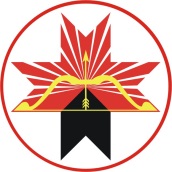 АДМИНИСТРАЦИЯМУНИЦИПАЛЬНОГО ОБРАЗОВАНИЯ«МУНИЦИПАЛЬНЫЙ ОКРУГ ЗАВЬЯЛОВСКИЙ РАЙОНУДМУРТСКОЙ РЕСПУБЛИКИ»«УДМУРТ ЭЛЬКУНЫСЬДЭРИ ЁРОСМУНИЦИПАЛ ОКРУГ»МУНИЦИПАЛ КЫЛДЫТЭТЛЭНАДМИНИСТРАЦИЕЗ 1.            Общие положения……………………………………………………………………..Общие положения……………………………………………………………………..51.1.Предмет регулирования регламента………………………………………...51.2.Описание заявителей…………………………………………………………51.3.Порядок информирования о предоставлении муниципальной услуги   52.Стандарт предоставления муниципальной услуги……………………………….....Стандарт предоставления муниципальной услуги……………………………….....72.1.Наименование муниципальной услуги, краткое наименование муниципальной услуги ………………………………………………….…...72.2.Наименование структурного подразделения Администрации, непосредственно предоставляющего муниципальную услугу …………72.3.Результат предоставления муниципальной услуги………………………...72.4.Срок предоставления муниципальной услуги, срок выдачи (направления) документов, являющихся результатом предоставления муниципальной услуги……………………………………………………….82.5.Правовые основания для предоставления муниципальной услуги ……....  82.6.Исчерпывающий перечень документов и сведений, необходимых в соответствии с нормативными правовыми актами для предоставления муниципальной услуги и услуг, которые являются необходимыми и обязательными для предоставления муниципальной услуги, подлежащих представлению заявителем, способы их получения заявителем, порядок их предоставления……………………………………92.7.Исчерпывающий перечень документов, необходимых в соответствии с нормативными правовыми актами для предоставления муниципальной услуги, которые находятся в распоряжении структурных подразделений Администрации, участвующих в предоставлении муниципальных услуг, и которые заявитель вправе предоставить, а также способы их получения заявителем, в том числе в электронной форме, порядок их предоставления……………………………………………………………….112.8.Указание на запрет требовать от заявителя ……..………………………… 112.9.Исчерпывающий перечень оснований для приостановления или отказа в предоставлении муниципальной услуги………………………………….122.10.Исчерпывающий перечень услуг, которые являются необходимыми и обязательными для предоставления муниципальной услуги……………………………………122.11.Перечень услуг, которые являются необходимыми и обязательными для предоставления муниципальной услуги …………………………….……...132.12.Порядок, размер и основания взимания государственной пошлины или иной платы, взимаемой за предоставление муниципальной услуги……... 131314 142.13.Порядок, размер и основания взимания платы за предоставление услуг, которые являются необходимыми и обязательными для предоставления муниципальной услуги ……………………………………………………… 131314 142.14.Максимальный срок ожидания в очереди при подаче запроса о предоставлении муниципальной услуги, услуги, предоставляемой организацией, участвующей в предоставлении муниципальной услуги, и при получении результата предоставления муниципальной услуги……... 131314 142.15.Срок и порядок регистрации запроса заявителя о предоставлении муниципальной услуги и услуги, предоставляемой организацией, участвующей в предоставлении муниципальной услуги, в том числе в электронной форме........................................................................................... 131314 142.16.Требования к помещениям, в которых предоставляются муниципальные услуги, услуги, предоставляемые организацией, участвующей в предоставлении муниципальной услуги, к месту ожидания и приемов заявителя, размещению и оформлению визуальной, текстовой и мультимедийной информации о порядке предоставления таких услуг, в том числе к обеспечению доступности для инвалидов указанных объектов…………………………………………………………………….....14 162.17.Показатели доступности и качества муниципальной услуги………….…..14 162.18.2.19.Иные требования, в том числе учитывающие особенности предоставления муниципальной услуги в многофункциональных центрах и особенности предоставления муниципальной услуги в электронной форме…………………………………………………………...Способы направления заявителю документов (информации), являющихся результатом предоставления муниципальной услуги………………………………………………………..……………..….17 173.Состав, последовательность и сроки выполнения административных процедур, (действий) требования к порядку их выполнения, в том числе особенности выполнения административных процедур (действий) в электронной форме……..Состав, последовательность и сроки выполнения административных процедур, (действий) требования к порядку их выполнения, в том числе особенности выполнения административных процедур (действий) в электронной форме……..183.1.Порядок осуществления административных процедур в электронной форме………………………………………………………………………….183.2.Перечень административных процедур…………………………………….203.3.Описание административных процедур…………………………………….204.Формы контроля за предоставлением муниципальной услуги……………………Формы контроля за предоставлением муниципальной услуги……………………244.1.Порядок и периодичность осуществления плановых и внеплановых проверок полноты и качества предоставления муниципальной услуги, в том числе порядок и формы контроля за полнотой и качеством предоставления муниципальной услуги………………..………………….. 244.2.Порядок  и  периодичность   осуществления  плановых   и   внеплановых проверок   полноты  и   качества  предоставления  муниципальной  услуги,   в   том    числе   порядок   и   формы   контроля  за   полнотой   и качеством предоставления муниципальной услуги………………………………………………………………………….244.3.4.4.Ответственность должностных лиц и (или) работников за решения и действия (бездействие), принимаемые (осуществляемые) ими в ходе предоставления муниципальной услуги…………………............................Положения, характеризующие требования к порядку и формам контроля за предоставлением муниципальной услуги, в том числе со стороны граждан, их объединений и организаций………………………..25255.Досудебный (внесудебный) порядок обжалования заявителем решений и действий (бездействия) Администрации муниципального образования «Муниципальный округ Завьяловский район Удмуртской Республики», многофункционального центра, организаций, предусмотренных частью 1.1. статьи 16 Федерального закона от 27.07.2010 № 210-ФЗ «Об организации предоставления государственных и муниципальных услуг», а также их должностных лиц, муниципальных служащих, работников………………………Досудебный (внесудебный) порядок обжалования заявителем решений и действий (бездействия) Администрации муниципального образования «Муниципальный округ Завьяловский район Удмуртской Республики», многофункционального центра, организаций, предусмотренных частью 1.1. статьи 16 Федерального закона от 27.07.2010 № 210-ФЗ «Об организации предоставления государственных и муниципальных услуг», а также их должностных лиц, муниципальных служащих, работников………………………255.1.Информация для заявителя о его праве подать жалобу на решение и (или) действие (бездействие) Администрации муниципального образования «Муниципальный округ Завьяловский район Удмуртской Республики», многофункционального центра, организаций, предусмотренных частью 1.1. статьи 16 Федерального закона от 27.07.2010 № 210-ФЗ «Об организации предоставления государственных и муниципальных услуг», а также их должностных лиц, муниципальных служащих, работников при предоставлении муниципальной услуги……………………………………………………….265.2.Предмет жалобы……………………………………………………………...265.3.Порядок подачи и рассмотрения жалобы………………………………...... 275.4.Органы и уполномоченные на рассмотрение жалобы должностные лица, которым может быть направлена жалоба......................................................305.5.Сроки рассмотрения жалобы………………………………………………...305.6.Перечень оснований для приостановления рассмотрения жалобы в случае, если возможность приостановления предусмотрена законодательством Российской Федерации………………………………...305.7.Результат рассмотрения жалобы…………………………………………….315.8.Порядок информирования заявителя о результатах рассмотрения жалобы………………………………………………………………………...315.9.Порядок обжалования решения по жалобе…………………………………315.10.5.11.Право заявителя на получение информации и документов, необходимых для обоснования и рассмотрения жалобы…………………………………..Способы информирования заявителей о порядке подачи и рассмотрения жалобы………………………………………………………………………...Приложения…………………………………………………………………..313233